PREZYDENT MIASTA RADOMIAPROJEKTWIELOLETNIA PROGNOZA FINANSOWA 
GMINY MIASTA RADOMIA 
NA LATA 2018-2037Radom, listopad 2017 roku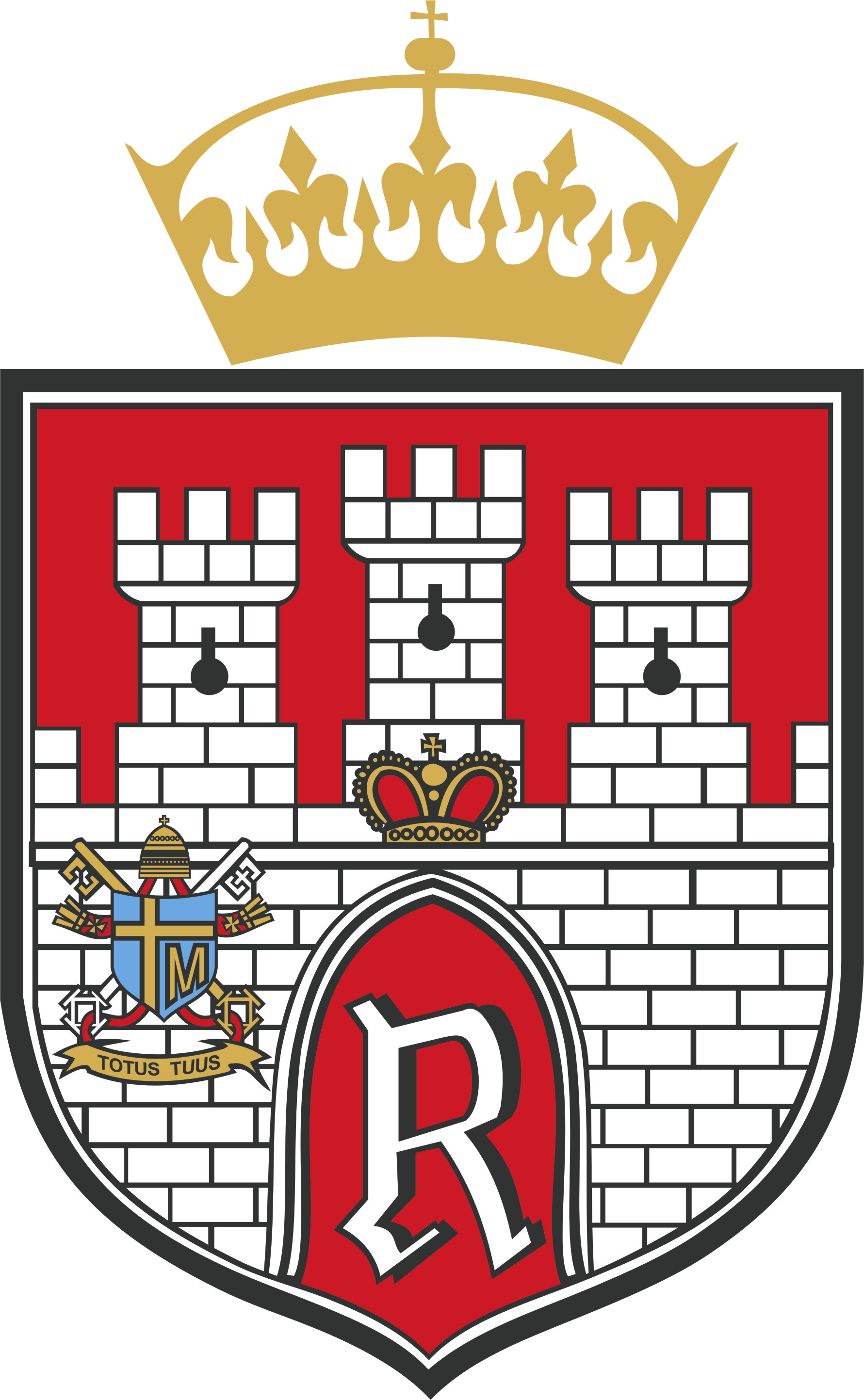 